Organelas celularesAs organelas de uma célula animal e as funçõesConfira a seguir quais são as organelas de uma célula animal e as suas respectivas funções:CitoesqueletoPossuem filamentos protéicos, como microtúbulos, responsáveis por dar forma à célula. Além disso, participa do transporte de substâncias.RibossomosSão formados a partir do RNA ribossômico e são responsáveis pela produção de proteínas. Os ribossomos podem ser encontrados ou aderidos a paredes do retículo endoplasmático rugoso, ou livres.Retículo endoplasmático rugoso (RER)Por apresentar ribossomos ligados à sua membrana externa, o RER também é responsável pela síntese proteica, mas a maioria das proteínas será secretada.Retículo endoplasmático liso (REL)Dentre as várias funções deste retículo, destaca-se a síntese de lipídeos como fosfolipídeos, óleos e esteroides (incluindo os hormônios sexuais estrogênio e testosterona).Complexo de GolgiLocaliza-se próximo ao núcleo celular e é formado por sáculos achatados e vesículas. É a organela responsável pela secreção celular.LisossomosOriginários do aparelho de Golgi, os lisossomos são bolsas membranosas que contêm enzimas capazes de digerir substâncias orgânicas. Estas organelas são as responsáveis pela digestão intracelular e a sua produção excessiva pode destruir uma célula por autodigestão.MitocôndriasEncontradas em quase todas as células eucariotas, incluindo animais, plantas, fungos e a maioria dos protistas. Assim como os cloroplastos, estas organelas possuem material genético próprio. A função das mitocôndrias é produzir energia (ATP) a partir de processos metabólicos.CloroplastosOrganelas presentes em células de plantas e em alguns organismos fotossintetizantes, os cloroplastos são responsáveis pela produção fotossintética dos carboidratos.PeroxissomosEstas organelas são bolsas membranosas que contêm alguns tipos de enzimas digestivas e, além das enzimas que degradam gorduras e aminoácidos, eles possuem grande quantidade da enzima denominada catalase.CentríolosOs centríolos não são envolvidos por membrana, atuam no processo de divisão celular e também estão ligados à organização do citoesqueleto e aos movimentos de flagelos e cílios.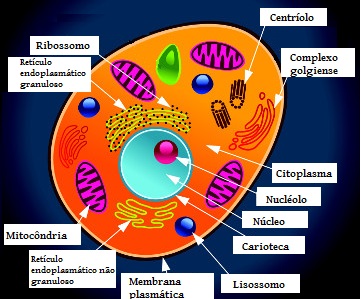 